                               ÖĞRENCİ GÖZLEM KAYDI	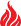 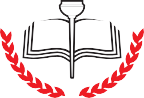 Gözlemi Yapan Öğretmenin; Adı-SoyadıÜnvanı İmza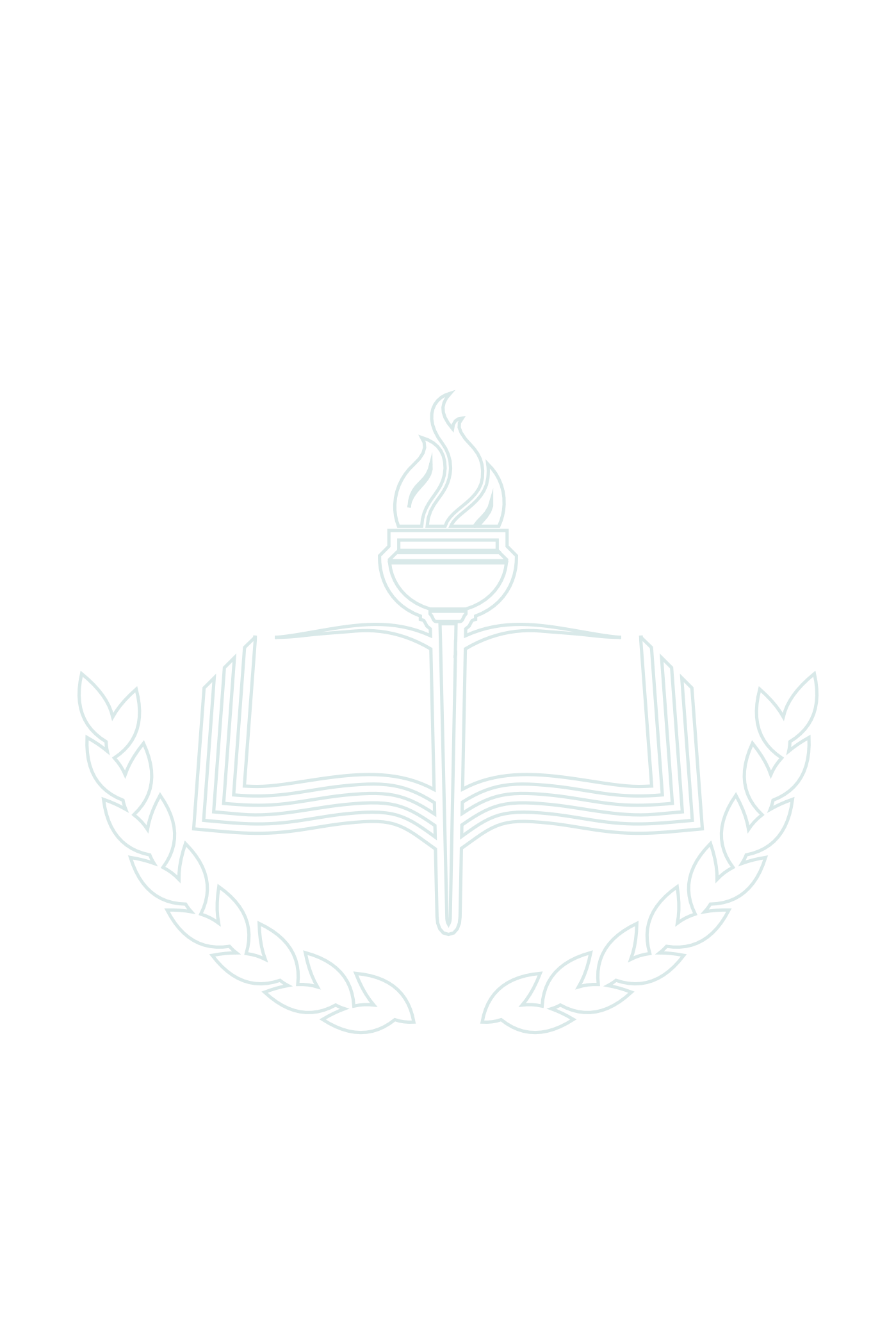 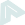 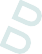 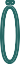 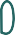 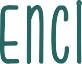 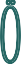 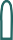 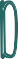 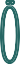 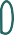 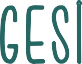 KULLANIM AMACI: Öğrencinin eğitim ortamındaki ilgi, yetenek, kişilik özellikleri, akademik başarısı, gelişimi, tutumları, davranış problemleri vb. özelliklerini daha yakından takip edebilmek ve tanımak amacıyla kullanılır. Formlar belli zaman aralıklarında toplu halde değerlendirilir. Sık gözlemlenen özellik ve davranışlar tespit edilerek rehberlik çalışmalarının planlanmasında kullanılabilir.Öğrenci, veli ve öğretmen görüşmelerinde öğrenciyle ilgili ihtiyaç duyulan konularda yeterli bilgi alınamadığı düşünüldüğünde ya da ikinci bir bakış açısına ihtiyaç duyulduğunda da kullanılabilir.Genellikle okul öncesi ve ilkokul kademesindeki öğrenciler için kullanılmakla birlikte diğer kademelerdeki öğren- ciler için de kullanılabilir.KİMLER KULLANIR? Gözlem yapan yönetici ve öğretmenler tarafından doldurulup okul rehberlik servisince arşivlenir. Okulda rehberlik öğretmeni bulunmadığı durumlarda kayıtlar sorumlu müdür yardımcısı tarafından dosyalanır.DİKKAT EDİLECEK HUSUSLAR:Hangi davranışın gözlemleneceği öğretmen/rehberlik öğretmeni tarafından açık olarak belirlenir.Gözlemlenen öğrencinin gözlemlendiğinin farkına varmaması için form öğrencinin bulunmadığı bir ortamda doldurulur.Gözlemin yansız olabilmesi için kişisel görüş ve yorumlara yer verilmemelidir.Gözlem sonucunda elde edilen bilgiler öğrenciyi bütün olarak değerlendirmek için yeterli değildir. Gözlem sonuçları; Öğrenci Bilgi Formu, Öğrenci Görüşme Formu, Aile Bilgi Formu, kullanılan diğer bireyi tanıma teknikleri, öğretmen ve akran gözlemi ile birlikte ele alınarak çalışmalar planlanır.Adı Soyadı:                   Yaşı/Cinsiyeti: Okulu:                          Sınıfı/Okul Numarası:	                           Sınıf /Şube Rehber Öğretmenin Adı SoyadıGözlem Yapılan Yer:Gözlem Yapılan Tarih/Saat:Gözlem SüresiGözlem Yapılacak Davranış:Gözlem Süresinin Planlaması(Davranışın Nerede,Ne Zaman,Ne Sıklıklavs.Gözlemleneceği)Öğretmenin Gözlemleri:Gözlem Sürecinin Değerlendirilmesi:Sonuç ve Öneriler: